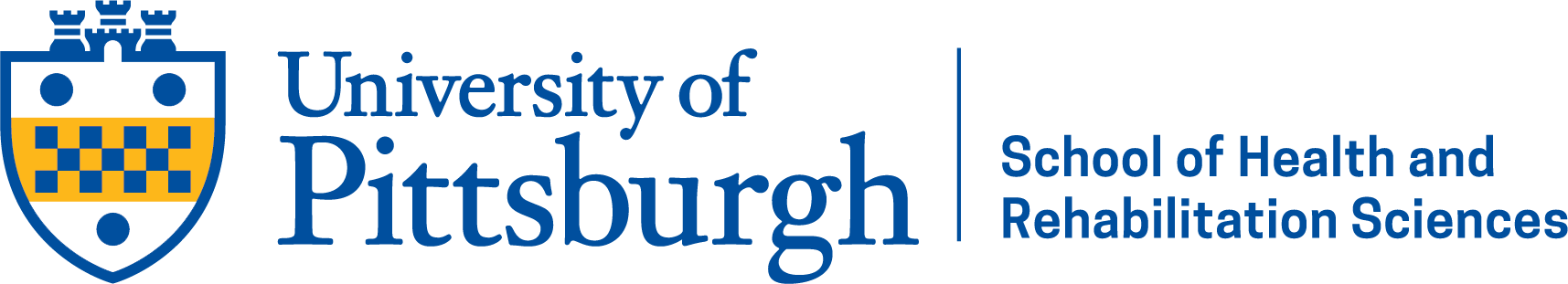 Nutrition Science (BS) fall 2022 transfer applicant self-evaluation worksheet 	Click here to view all admission requirementsMinimum GPA - cumulative 2.560 transferrable* credits required to begin the programComplete prerequisite coursework with a minimum grade of CPrerequisites:
*Students should have 60 transferrable credits when they enter the program. Any exceptions must be approved in advance. Transfer of credits earned at other college-level accredited is not guaranteed. An official credit evaluation is conducted at the time of application. We encourage you to reach out to the SHRS admission team and request an unofficial credit evaluation before you apply.**CHEM 0350: Principles of Organic Chemistry, taught at the University of Pittsburgh, may be taken in place of Organic Chemistry 1 and 2; however, students should first investigate organic chemistry requirements of graduate programs specific to their professional goals.Pitt courseCreditsCourse you took or are taking to fulfill this requirementFoundations of Biology I3 creditsFoundations of Biology II3 creditsBiology Lab 1 creditGeneral Chemistry I + Lab4 creditsGeneral Chemistry II + Lab 4 creditsOrganic Chemistry 1 3 credits**Organic Chemistry 2 3 credits**English Composition 3 creditsCollege Algebra or higher math 3 creditsStatistics4 creditsIntro to Human Nutrition3 creditsHumanities/Social Sciences6 credits